Orden del día:Bienvenida.Lista de asistencia y declaración de quórum legal.Aprobación de la orden del día.Informe de avances y actividades.Presentación y en su caso aprobación del padrón de beneficiarios.Asuntos Varios Clausura.   Segunda Sesión Ordinaria del Consejo Directivo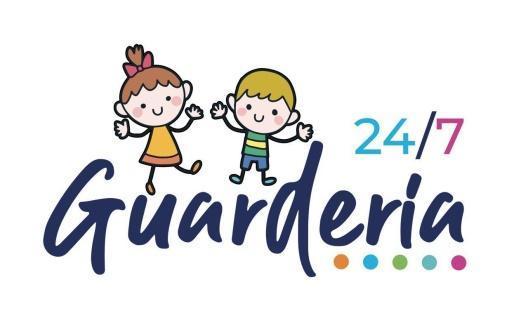 Programa Guardería 24/7Ubicación:Sala de Juntas del programa Inclusión , calle 5 de Febrero #249 esquina con Analco, Col. Las ConchasFecha:Martes 29  de Noviembre del  2022Hora:11:45 horas